Career and Technical EducationProgram of Study Renewal 2019 Version Student Support ServicesDirections: Complete the Expectations section below as evidence of the secondary (Sec) and postsecondary (Psec) Student Support Services that you provide specifically for students studying in this CTE Program of Study - and/or -Enclose (as links in the Comments box below or as attachments) documents that demonstrate Student Support Services that you provide specifically for students studying in this CTE Program of Study (both Sec and Psec)ExpectationsCheck the applicable boxes below that indicate the Student Support Services you provide for students studying in this CTE Program of Study. (Boxes not checked should be explained in the Comments box below.)Evidence  During an ODE/CCWD audit, you may be asked for documentation or evidence of meeting the expectations listed above. Indicate where documentation may be found by providing links in the Comments box below, or by describing where documentation is kept, or by attaching documents to this 2019 CTE POS Renewal form. Comments: (In the box below, please: 1) include links to any online documentation; 2) please include identification of the Technical Skill Assessment(s) (TSA) identified for this CTE POS—secondary and postsecondary;  3) finally, use this comment box to explain missing checkboxes from the Expectations matrix above.)Enter comments here    New: CTE POS Course Matrix—Secondary & PostsecondarySample Screen Shot:  Finance Cluster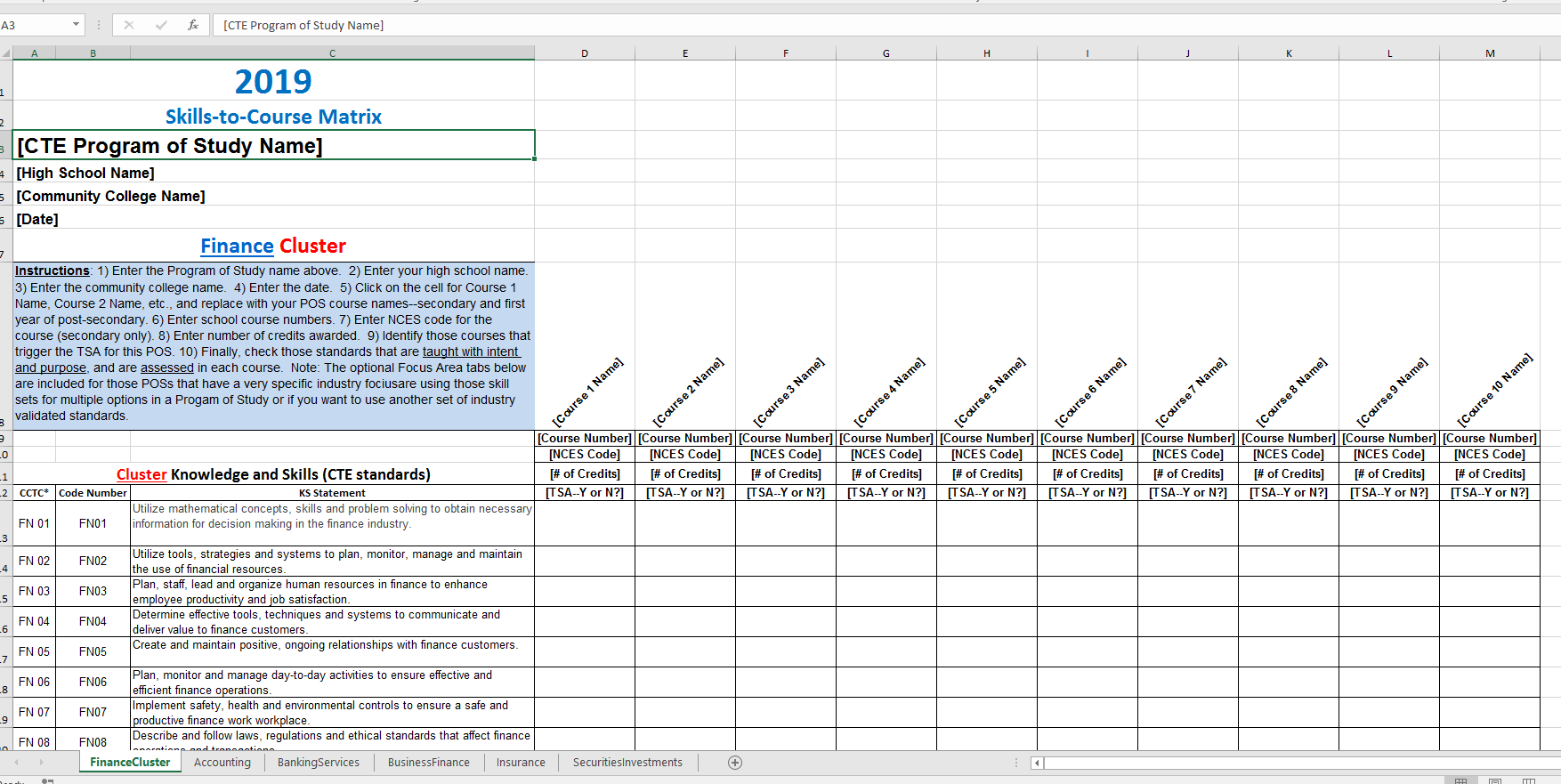 Please Submit Course-to-Skill Sets Matrix (crosswalk) with this application: Follow the instructions on the Skill Set Matrix home pageComplete one matrix for both secondary and postsecondary courses; add columns as necessaryPlease enter all information for each course: title, course number, NCES Code (secondary), credits, required for TSA?Check only those skills or standards taught with intent and purpose and assessed in each course Submit the matrix through the SmartSheet process with this ApplicationLinks to CTE POS Course Matrices—all ClustersCertification of Assurance For Regional Coordinator Use OnlyRecommended Status:        RECOMMENDED FOR STATE APPROVAL (Perkins Eligible)	        DISAPPROVED (and returned for revision)______________________________________________________				Date:	      Regional Coordinator SignatureFor ODE/OCCWD Use OnlyApproval Status:       FINAL STATE APPROVAL (Perkins Eligible)  	  Expiration Date: 		     ______________________________________________________                Date:		     Education Specialist SignatureFinal SubmissionSubmission ProcessNew instructions this year--2019!CTE Teacher: Submit complete electronic application materials to your CTE Regional Coordinator.Regional Coordinator: Submit all POS applications to ODE using the SmartSheet® process described below.  Regional Coordinators will submit complete electronic copies of the application materials through uploads to SmartSheets® by following this procedure:[It is recommended that you create a folder on your computer using the name of the secondary school, the name of the Program of Study, whether it is a full or renewal application, and the year of submission, e.g., “BeavervilleHSAccountingFull2019.”  This way, you will have an “original” in case you need that for some reason.}Place all the teacher’s POS application materials in your folder, using consistent names for each file.  For example:*1_BeavervilleHSAcctgFullPOSApp2019.doc (Please include the Word® version of the application)*2_BeavervilleHSAcctg2019Assurances.pdf*3_BeavervilleHS_LBCCAcctg2019Matrix.xls  (Please include all courses in the matrix, secondary and postsecondary)BeavertonHSAcctg2019RoadMapBeavertonHSAcctg2019StudSuprtSrvsLBCCAcctg2019StudSuprtSrvsLinnCountyLMI_Data (proof of high wage, high demand)List of advisory members, letters of support, etc., all files identified properly(*The numbering on the titles for the first three documents listed above helps the ODE specialist review the application, and helps ODE staff properly process the completed application.)Create a SmartSheet record for the POS application and supporting materials.Open the attachments dialogue box and upload all the files from your folder to the attachment box.Each application needs to include a completed Assurance page with all signatures included on one form—please, no duplicate pages with partial signatures.  For Regional Programs of Study, however, each secondary institution will need to have its own application documents, which includes a copy of the Application, the school specific Matrix, and the school specific Assurance page.  (Suggestion: for Regional applications, please secure Community College signatures first, then photocopy for each secondary partner and acquire secondary signatures.)  DEADLINE for submission: June 28, 2019Early Bird deadline (assures feedback before teachers leave for summer): April 30, 2019Checklist before submitting:(You may delete this page before submitting this application.)The CTE brand logo, brand-positioning, theme, and brand extensions are the property of Advance CTEStep 1 –ODE specialists will review POS Renewal Applications based on course information contained in the Course-to-Standards Matrix,              so please be sure those matrices are complete and accurate.)  Step 2 – Complete this 2019 CTE POS Renewal form (make sure all items are complete)Program ID Page (Page 1 of this Form) completeProvide a link to Career Pathway visual (on Page 1 below) Complete CTE Course-to-Standards Crosswalk Matrix (use one of the ODE Cluster templates, or a similar local form); attach matrix to this 2019 CTE POS Renewal formIndicate on the Matrix (above) those courses that trigger the Technical Skill Assessment(s); identify the TSA on Page 1 of this 2019 CTE POS Renewal formEnclose evidence of Student Support Services that are specific to this CTE POS (see next page)Print out Assurances page, secure signatures, and scan as attachment to this 2019 CTE POS Renewal form                Step 3 – Submit this 2019 CTE POS Renewal form and attachments to your Regional Coordinator for field approval          Step 3 – CTE Regional Coordinator: Review and field approve appropriately completed 2019 CTE POS Renewal form and attachments Step 5 – Submit appropriately completed and field approved 2019 CTE POS Renewal form using SmartSheet® process described on last page of this application.              DEADLINE: June 28, 2019.   CTE POS—Title:Career Area:Cluster Area (and CTE licensure)Focus Area (if applicable):Secondary CIP Code: (Link to CIP website)      (6 digit)Community College CIP Code: (Link to CIP website)      (6 digit)Secondary School Name:Secondary School Name:Secondary School District:Secondary School District:Secondary School ID Number: (Link to ID  lookup)Secondary School ID Number: (Link to ID  lookup)Secondary Teacher Name:EmailEmailCurrent CTE LicenseCC Technical Skill Assessment (TSA): Use the code from this table for your selected TSA.Secondary Technical Skill Assessment (TSA): Use the code from this table for your selected TSA.Primary Oregon Community College Name: (Contact POS.Application@state.or.us to add multiple colleges)College Point of Contact:Community College CTE Program Title:Community College Award:Visual/Roadmap: (Insert link, or identify location where sample of visual can be found)Regional Coordinator/Contact:SecPsecStudent Service ProvidedStudents receive information, guidance, and/or counseling specific to this CTE Program of Study, including career and job market information, and college program information.Students participate in CTE POS specific career related learning experiences or related work experience.Students’ education planning is developed around information specific to this CTE Program of Study.Extended application projects or capstone experiences are developed within the context of this CTE Program of Study.Written information is provided to all students in this CTE Program of Study informing them of available articulated college (or university) credits, dual credit, expanded options, scholarships, and other postsecondary opportunities.Efforts are made to provide information to students who are considered non-traditional by gender to the occupations resulting from this CTE Program of Study.Access and recruitment to courses in this CTE POS are provided for all students including, but not limited to all Oregon and federal protected classes.Accommodations are made to assure students with special needs can participate in this CTE POS.Assistance is provided for students wishing to participate in this CTE POS for whom English is not their native language.SecPsecEvidence/documentation location (check those that apply)Links to documentation are included in Comments box below Description of where documentation can be found is included in Comments box belowActual Student Support Services documents are attached to this 2019 CTE POS Renewal formName of CTE POSEnter Title of CTE POS (same as on Page 1)Name of Secondary SchoolEnter Name of Secondary SchoolName of Community CollegeSECONDARY LOCAL SUPPORT and CERTIFICATE OF ASSURANCEI have reviewed this program application document for clarity, completeness and adherence to program quality standards, and support its approval.  I agree that the CTE program area requirements for secondary CTE programs, including appropriate CTE certification for teachers, the rules and regulations for Public Law 109-270, and the requirements contained in the Oregon State Plan for Career and Technical Education will be complied with in the operation of the CTE programs and services offered by the district or through contract between the district and other agencies, institutions, or individuals.  I agree to furnish CTE program data as requested by the Oregon Department of Education.I have reviewed this program application document for clarity, completeness and adherence to program quality standards, and support its approval.  I agree that the CTE program area requirements for secondary CTE programs, including appropriate CTE certification for teachers, the rules and regulations for Public Law 109-270, and the requirements contained in the Oregon State Plan for Career and Technical Education will be complied with in the operation of the CTE programs and services offered by the district or through contract between the district and other agencies, institutions, or individuals.  I agree to furnish CTE program data as requested by the Oregon Department of Education.Secondary School District Administrator SignatureDate:      Administrator’s NameEnter Local Administrator’s NameLOCAL SUPPORT and CERTIFICATE OF ASSURANCEThe program advisory committee has been involved in the design and development of this program.The program advisory committee has been involved in the design and development of this program.Advisory Committee SignatureDate:      Advisory Committee Member’s nameEnter Advisory Committee Member's NamePOST-SECONDARY LOCAL SUPPORT AND CERTIFICATE OF ASSURANCEThis community college has been involved in the design and development of this CTE program of study and agrees to continue collaboration meeting all 5 Core Elements, especially alignment and articulation and reliable and valid technical skills assessment.Community College  Administrator’s SignatureDate:     CC Administrator’s NameEnter CC Administrator's NameAll items on Page 1 of this form have been completed The Career Pathway Map/Visual link has been included on Page 1, (showing both secondary and postsecondary partners)The course-to-standards matrix for this CTE POS has been completed and attachedAll courses that trigger the Technical Skill Assessment have been identified in the course-to-standards matrix All student support services expectations (Page 2) have been addressed and any documentation has been linked or attachedAssurances document has been properly completed, signed, and attached and/or faxed